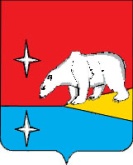 АДМИНИСТРАЦИЯГОРОДСКОГО ОКРУГА ЭГВЕКИНОТР А С П О Р Я Ж Е Н И Еот 18 мая 2023 г.	                                   № 121 - ра	                                           п. ЭгвекинотО внесении изменений в распоряжение Администрации городского округа Эгвекинот от 20 мая 2021 г. № 112-ра «О распределении обязанностей» В целях уточнения отдельных положений муниципального правового акта городского округа Эгвекинот:1. Внести в Распределение обязанностей между Главой Администрации городского округа Эгвекинот, первым заместителем Главы Администрации городского округа Эгвекинот и заместителями Главы Администрации городского округа Эгвекинот, утвержденное Распоряжением Администрации городского округа Эгвекинот от 20 мая 2021 г. № 112-ра «О распределении обязанностей», следующие изменения:1.1. Пункт 1 раздела 1 «Глава Администрации городского округа Эгвекинот» изложить в новой редакции:«1. Глава Администрации городского округа Эгвекинот (далее – Глава Администрации) является должностным лицом, возглавляющим деятельность по осуществлению местного самоуправления на территории городского округа Эгвекинот, реализует полномочия, установленные федеральными законами, законами Чукотского автономного округа, Уставом городского округа Эгвекинот.	В соответствии с Уставом городского округа Эгвекинот полномочия Главы Администрации городского округа Эгвекинот исполняет Глава городского округа Эгвекинот, избираемый населением на муниципальных выборах.В случае досрочного прекращения полномочий Главы городского округа Эгвекинот либо применения к нему по решению суда мер процессуального принуждения в виде заключения под стражу или временного отстранения от должности, его полномочия временно исполняет должностное лицо местного самоуправления или депутат Совета Депутатов, назначаемые решением Совета депутатов.»;1.2. Дополнить раздел 1 «Глава Администрации городского округа Эгвекинот» пунктом 4 следующего содержания:«4. Заместители Главы Администрации городского округа осуществляют свои функции в соответствии с распределением обязанностей, установленным настоящим распоряжением. Заместители Главы Администрации городского округа Эгвекинот осуществляют свои полномочия до вступления в должность вновь избранного Главы городского округа.».Настоящее распоряжение подлежит размещению на официальном сайте Администрации городского округа Эгвекинот в информационно-телекоммуникационной сети «Интернет».Настоящее распоряжение вступает в силу с момента его подписания.4. Контроль за исполнением настоящего распоряжения возложить на Управление финансов, экономики и имущественных отношений городского округа Эгвекинот (Шпак А.В.).Исполняющий обязанности Главы Администрации	                   А.М. Абакаров                               